Kedves Sándor,									bocsásd meg udvariatlan hallgatásom, de hosszú ideig betegeskedtem, és színházi teendőim is lefoglaltak. Gondolom, örülni fogsz neki, ha válaszolok arra a kérdésedre, hogyan zajlottak a centenáriumi ünnepségek.   Tudod, nekünk feladatunk, hogy összefogjuk a színházi emberek munkáját. A centenáriumi rendezvényeken is tevékenyen vettem részt, a szervezésben és a lebonyolításban is.    Az ünnepségsorozat megható eseménnyel kezdődött: augusztus 22-én emléknapot szerveztünk annak tiszteletére, hogy 100 évvel ezelőtt ezen a napon nyitotta meg kapuit a Nemzeti Színház. Délelőtt a Kerepesi úti temetőben róttuk le kegyeletünket a Nemzeti első igazgatójának, Bajza Józsefnek a sírjánál, este pedig koszorúzást rendeztünk a régi Nemzeti telkén. Az emléknap hangulatát emelte, hogy a Színház épületének ablakaiban mécseseket gyújtottunk, a homlokzaton pedig két kivilágított tábla jelezte a centenáriumot.    A centenárium csúcspontja az október 25-ei ünnepnap volt! Kívánom, hogy egyszer te is részese legyél egy ilyen rendezvénynek! Egy plakátot küldök neked a rendezvény meghirdetéséről. A nap eseményei javarészt az Akadémia épületében zajlottak. Számomra a legemlékezetesebb az volt, hogy személyesen találkozhattam főméltóságú Horthy Miklós kormányzó úrral. Miután az Operaház énekkara elénekelte a Hiszekegyet, többen ünnepi beszédet mondtak, így színházunk neves igazgatója is. De a legbüszkébb az esti díszelőadásra vagyok, melynek előkészületeiben élen jártam. Az épület fényárban úszott, a páholyok peremén mindenütt fehér rózsacsokor illatozott. A Himnusz elhangzása után Bajor Gizi mondta el Herczeg Ferenc ezen alkalomra írt Köszöntőjét, Dérynének öltözve. De hisz’ valójában is ő századunk Dérynéje! Ezután következett az egykori színházavató játék, Vörösmarty Árpád ébredése című egyfelvonásosa. Áhítatos csöndben hallgatta a közönség az aranycsengésű szavakat. A másik darab Ruzicska József Béla futása című operájának első felvonása volt. Ezt a közel 120 éves, magyaros motívumoktól ékes operát a közönség élénk érdeklődéssel hallgatta.   Az idő rövidsége miatt már csak egy előadásról kívánok írni, Az ember tragédiájának hatalmas erejű bemutatójáról. Ez volt az idei évad eddigi legemlékezetesebb játéka. Sok barátom látta, és mindannyian ugyanazt a jelenetet emelték ki: amikor feltűnt a frakkos-cilinderes, fehér kesztyűs Halál. Számomra a színpadtechnikai újításaink a legkedvesebbek: a forgószínpad és a világítás, valamint az ezeket kiegészítő vetítés. Ilyen csodát még nem láthatott a magyar közönség! És elárulok neked egy kulisszatitkot is, egy kegyes csalást, amit az igazgató úrral találtunk ki. Miközben a színpadon Lehotay Árpádot, Tőkés Annát és Csortos Gyulát látta a közönség, Abonyi Géza, Tasnády Ilona és Uray Tivadar hangját hallotta felvételről. Felejthetetlen előadás volt!   De búcsúzom, Isten veled, kedves Sándor, szívélyesen üdvözöl régi barátod,AndorBudapest, 1937. december 5.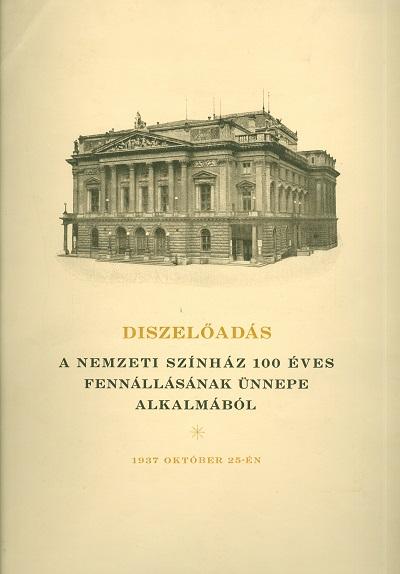 